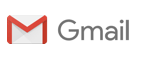 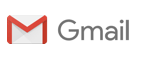 Fwd: Objednávka č.: 3170421578 1 zprávaOd: Komu: Datum: 4. 7. 2017 16:23:54 Předmět: Objednávka č.: 3170421578Navazuji na telefonický hovor, registraci jsem vytvořil, založil jsem u nás objednávku na uvedený počet židlí, nastavil jsem i množstevní slevu pro takový počet kusů. O průběhu naskladňování vás budu informovat.S pozdravem,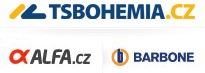 Obchodník / TechnikT.S.Bohemia a.s. Veveří 102, 616 00 Brno tel.: 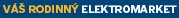 